Сумська міська радаВиконавчий комітетРІШЕННЯ      Розглянувши звернення фізичної особи підприємця Кібік О.О.про встановлення тарифів на ритуальні послуги (від 30.01.19р б/№ ) відповідно до Закону України «Про похованню та похорону справу», Наказу Державного комітету України з питань житлово-комунального господарства від 19.11.2003 № 194 «Про затвердження Єдиної методики визначення вартості надання громадянам необхідного переліку окремих видів ритуальних послуг,реалізації предметів ритуальної належності», керуючись підпунктом 2 пункту «а» статті 28, частиною першою статті 52 Закону України «Про місцеве самоврядування в Україні», виконавчий комітет Сумської міської радиВИРІШИВ:1. Встановити  вартість (ціна)  на ритуальну  послугу «Оформлення договору-замовлення на організацію та проведення поховання» в розмірі            4 (чотири) грн 25 копійок за 1 послугу.2. Рішення набирає чинності з моменту оприлюднення на сайті Сумської міської ради.Міський голова                                                                              О.М. ЛисенкоПавленко В. І. 700 590Розіслати   Журбі О.І., Павленку В.І., ФОП Кібік О.О., Кохан А.І.ЛИСТ ПОГОДЖЕННЯ до проекту рішення виконавчого комітету Сумської міської ради «Про вартість(ціна) на ритуальну послугу ФОП Кібік О.О.» Проект рішення підготовлений з урахуванням вимог закону України «Про доступ до публічної інформації» та Закону України «Про захист персональних даних».___________  (В.І.Павленко)  «__» __________ 2019 р.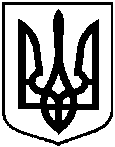 Проектоприлюднено«__»_________ 2019 р.від ___________№_____________Про вартість (ціна) на ритуальну послугу ФОП Кібік О.О.В.о. директора департаменту інфраструктури міста Сумської міської радиНачальник відділу юридичного та кадрового забезпечення департаменту інфраструктури міста Сумської міської радиВ. І. ПавленкоЮ.М.МельникЗаступник міського голови з питань діяльності виконавчих органів ради Сумської міської радиО. І. ЖурбаНачальник відділу протокольної роботи та контролю Сумської міської радиЛ. В. МошаНачальник правового управління Сумської міської радиО.В. ЧайченкоЗаступник  міського голови, керуючого справами виконавчого комітету Сумської міської радиС. Я. Пак